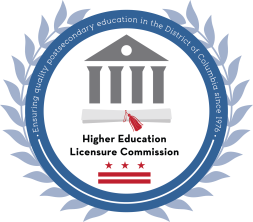 ACTIVITY THAT OCCURRED OUTSIDE OF THE DISTRICT OF COLUMBIA SHOULD BE REPORTED TO THE STATE IN WHICH THE ACTIVITY OCCURRED.Complaints may be filed with the Higher Education Licensure Commission (“HELC”, “Commission”) against postsecondary educational institutions operating in the District of Columbia. Consumers who have experienced a violation of the HELC statute or regulations should complete this form and submit all supporting documents.  This form must be signed and dated by the individual making the complaint and should be mailed to the Office of the State Superintendent of Education – Higher Education Licensure Commission 1050 First St, NE 5th  Floor Washington, DC 20002. Additional sheets may be attached if necessary. Complaints are made available to the institution/alleged violator so that they may file a response to the allegations.  The HELC cannot respond to anonymous complaints. COMPLAINTANT INFORMATIONName of Person Submitting Complaint: Address:  City:  State:  Zip: Day Phone #:  E-mail Address: Are (or were) you a student of the institution?		YES 		NO If YES, provide the following information:If NO, indicate your relationship with the institution (e.g. parent of student, school official, etc.) Note, if the student is of legal age, the student must file and sign the complaint.DETAILS OF COMPLAINTAlleged Violator: 		(Include Full Name, Alias, and Company Name)Alleged Violator’s Address: City:  	State:  	Zip: Day Phone #: 	 E-mail Address: Please cite the specific laws and regulations that you believe the institution violated.What are the events that led to this complaint?  Specify dates, the nature of the event (e.g. meeting, written appeal, judicial hearing), and names of institution staff involved.  Attach documentation which will help describe the problem and substantiate allegations such as signed agreements, school catalog, or correspondence. (Documents will not be returned. Please retain your originals.)How have you attempted to resolve the complaint with the institution?  What was the outcome?How would you like to see the complaint resolved?Have you filed this complaint with another organization? 		YES 		NO If YES, provide:Name of organization Outcome Have you contacted a private attorney?				YES 		NO Have you started a court action?					YES 		NO If YES, provide specifics: CERTIFICATIONI hereby certify that I am the named complainant and declare and affirm under the penalties of perjury that the matters and facts set forth in the complaint are true and correct to the best of my knowledge and belief. I understand that this complaint and the information provided will be shared with the institution.Start Date of Program:Last Date of Attendance:Degree level:Major/Concentration:Signature of Complainant:Date: